Mendelian GeneticsConcept 2: Analyzing the effects of complex genetic crosses such as incomplete/co- dominance, multiple alleles, pleiotropy, epistasis, polygenetics, and lethal alleles.Degrees of DominanceComplete DominanceHomozygous Dominant and Heterozygous are _________________________Monohybrid Phenotypic Ratio Incomplete DominanceHeterozygotes display a ______________ phenotype Monohybrid Phenotypic Ratio Co-dominanceHeterozygotes display _______________ (separate, distinguishable) Monohybrid Phenotypic Ratio  Multiple AllelesMany alleles for ________ geneExample: If a male with blood type AB has children with a female with blood type O, what is the predicted phenotypic ratio of their children?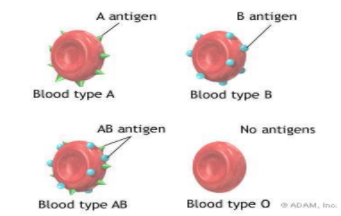 PleiotropyOne gene that has ____________ effects on phenotypic charactersEpistasisOne gene having an effect over ___________ geneExample:  In corn, a dominant allele “I “ inhibits kernel colour, while the recessive allele “i “ permits colour when homozygous.  At a different locus, the dominant allele P causes purple kernel colour, while the homozygous genotype pp causes red kernels.  If plants heterozygous at both loci are crossed, what will be the phenotypic ratio of the offspring causes red kernels.  Polygenic InheritanceTwo or more genes affecting one _____________ characterQuantitative characters – continuum rather than “either/or”General Rule: number of phenotypic classes resulting from a cross of heterozygotes equals the number of alleles involved plus one.Try thisThe height of spike weed is a result of polygenetic inheritance involving three genes, each of which can contribute an additional 5cm to the base height of the plant, which is 10cm.  The tallest plant (AABBCC) can reach a height of 40cm. 

A) If a tall plant (AABBCC) is crossed with a base-height plant (aabbcc), what is the height of the F1 plants?

B) How many phenotypic classes will there be in the F2?

c) What is the probability of seeing a 20cm plant in the F2 generation?Lethal AllelesRecessive lethal allele2:1 ratio if lethal ___________ birthDominant lethal alleleMust show effects after reproductive age.  Why?Environmental EffectsHydrangeas - Plant a tin can next to them and see what happens!